Nationality: UKDate of Birth: 26/01/1986ProfileAn experienced Project / Operations Manager with a proven track record of delivering highly complex projects on time and on budget. Experience spans the full operations lifecycle including planning, management, monitoring and evaluation. Comfortable working with people of all levels and having a excellent commercial approach to solving problems. Having proven people management skills, with the ability to manage performance and motivate staff on an individual and team levelCurrently looking for a new and challenging opportunity within the UAE. One that will make best use of my existing skills and experience and also furthers my personal and professional development.Skills SummaryCareer HistoryMitech UK Ltd			     Feb 2015 – August 2015		Project ManagerFacilitating internal ongoing moves and storage for one of Europe’s largest law firms and one MiTech’s biggest contract, Freshfields Bruckhaus Deringer.Managing staff numbers of  40-60 workers and ensuring quality of work is maintained  and procedures are followed Handling highly sensitive documents and ensuring all protocols are metLiaising  and communicating specific requirements for the clientsQuality control checks regularly doneEstimating volume and liaising with office requirement of staff neededSpace PlanningFacilitating internal moves AQ Removals Ltd		                  October 2008 – January 2015		                 Move Coordinator						                 Sales Team								                Project Manager 	                                     Sub ContractAGS Fourwinds International, Steven Morris Removals and Storage, Kuwahara Ltd, Wentworth International Movers, AllFeight International Baggage, Jamie Briggs Removal & Storage LtdProven track record at exceeding monthly, quarterly or annual quotas.  Excellent verbal and written communication skills.Quickly building ongoing customer relationships. Ability to meet deadlines, prioritize, multi-task, and cope well with frequent change.Superb telephone etiquette. Developing sales processes and procedures. Ability to build strong business relationships at the highest level. Closure of complex sales deals. Resilient when handling customer objections. Advanced selling and negotiation skills. Customer-focused and partnership centric.Two Men and a Truck Ltd		  Sept 2013 – March 2014			Operations Manager Managing  sales and move teamManaging every aspect of a fleet of vehiclesReviewing sales Taking lead on big projects and feeding back to sales teamExcellent conversion rate of 80%EstimationsExperience in estimating studio apartments to 7 bedrooms penthouses. MITIE Trident Security 		     Sept 2005 – Sept 2008			Operations ManagerI had to deal with a very high volume of calls from sites across London, booking staff on sites and filling absent sites with floating guards. Responsible for checking through the night shift to make sure guards were safe and on site. I worked as a security officer on various sites across west London, including Magistrate Courts, industrial sites and large department stores. Education1997 - 2002 	    			Northolt High School GCSE2000 – 2002				Northolt High School GNVQ ICT Practitioners - Merit Grade 2002 – 2004				Uxbridge College BTEC Software Development - Merit Grade	 2015			                                Mitech  -Manuel handling course LanguagesEnglish: FluentArabic: ModerateMoroccan Arabic: FluentHobbies and InterestsAway from my career, I enjoy playing football weekly at club level.  I am also have a keen interest in travelling when time permits.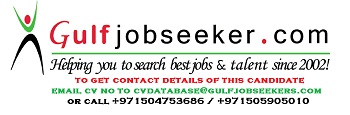 Gulfjobseeker.com CV No: 1472580Supervisory SkillsExcellent secretarial and admin skillsConfident with Microsoft Packages Health and Safety CertificateManagement experience Full UK Driving Licence  Excellent interpersonal SkillsNative English speakerOutstanding service/sales track recordExcellent Problem Solving SkillsProject ManagementBusiness Operations